Муниципальное  бюджетное образовательное учреждениедополнительного образования «Центр эстетического воспитания детей «Сударушка» г.Тарко-Сале Пуровского районаМетодическая разработка«Композиция и постановка танца «Берёзы»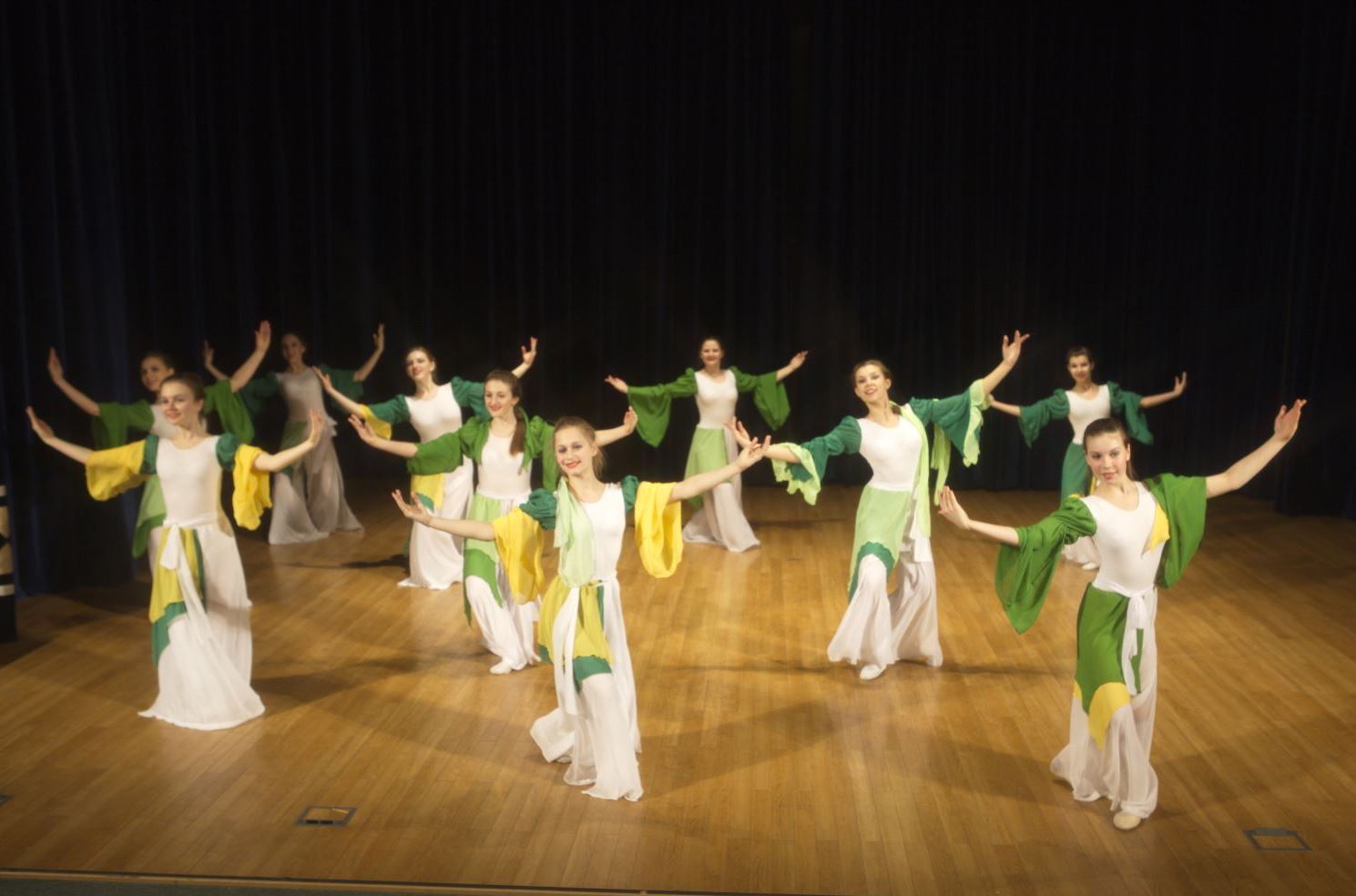 Педагог дополнительного образования Сегой Н.Г.г. Тарко-Сале, 2014Композиция и постановка танца «Берёзы»Жанр – современная хореография.Костюмы исполнителей Костюм из легкой белой ткани и белого купальника. К рукавам купальника пришита зеленая ткань, штаны с разрезом по бокам. Основные фигуры и рисунки танцаЛинии, колонны, круг в круге, восьмерка.Основные движения танцаПрипадание, упадание, выпад на 2п. ног, махи руками, allegro, Contraction и release, положение рук « Б» , ARCH.Длительность танца 3 минутыОписание танца Танец рассчитан на 10 девочек старшей группы объединения «Хореографическое».  Музыкальное    сопровождение - песня — «Березы»  в исполнении группы « ЛЮБЭ» муз. размер 2/4Перед началом музыкального сопровождения 10 девочек выходят танцевальным шагом из правой кулисы и выстраиваются в первый рисунок танца. Исходное положение 2 –я параллельная позиция ног, руки опущены вдоль корпуса, голова - анфас.ЭкспозицияРисунок №1 «Шахматный порядок» (по правой диагонали)1т – 2 т.   Канон (поочередное поднимание рук вверх над головой в 3п. рук и слегка наклонив  голову вниз вдоль корпуса3т – 4 т.  Взмах руками,  как бы делая второе не полное Port de brasЗавязкаРисунок №2 « 3 Линии» анфас.5т.           Поза Groisee назад6т.           Припадание по точкам, по первой параллельной позиции, чуть покачивая «торс» вперед и назад7т. – 8т.    Поза « Свеча» (руки в положении ARRONDIE,(локти опущены вниз, ладони вверх) ноги в первой параллельной позиции)). Затем, поочередное поднимание правой руки в третью позицию, голова опущена вниз,  вдоль корпуса). 9т.            Положение Contraction с руками во вторую позицию рук и release с glissade в пр.сторону10т.          Glissade в левую сторону и поворот en dehor по 5п. ног на полупальцах11т.          Положение Contraction (правая нога согнута в колени стопа сокращена руки в  положении Б- локти опущены вниз, ладони около плеч.  Затем р.н выпрямляется делая  Grand batement вперед с сокращенной стопой, руки опускаются вниз вдоль корпуса.                  Grand batement в сторону левой ногой, руки в положении ARCH.12т.          Приставной шаг из стороны в сторону. Корпус повернут в 3 точку сцены.   13т.          Плавный замах руками в первую позицию рук14т.          Поворот en dedans по 5п. на полупальцах, руки опущены вниз вдоль корпуса, затем  правая рука приводится к груди, а левая рука раскрыта во вторую позицию рук в ногах demi – plié по параллельной второй позиции.15т.           10 девочек выстроены по линиям на всю сцену, на полупальцах «семенящим» шагом продвигаются на задний план сцены спиной к зрителю, затем поворачиваясь через правое плечо, поднимают руки в положении ARCH16т.           10 девочек продвигаются вперед, заполняя всю сцену в шахматном порядке, при этом, поднимая левую руку до первой позиции рук.17т.         Корпус развернут в 7 точку сцены                1и  2  выпад на пр.ногу, руки в подготовительном положении ладони к бедрам                 3и4     руки раскрыты в положении ARCH, поворот  en dehor по 5п. на полупальцах 18т.          Grand batement вперед левой ногой, руки в открытом положении Развитие действия19т.     1и2    поочередное раскрывание рук до 2позиции рук             3и4   поворот по 5 позиции20т.     1и2    прыжок в attitudes, руки раскрываются во вторую позицию рук, левая нога                       выставляется на пятку            3и4    Па – де – баск влево, руки закрываются в положении «А», ладони перед  грудью, локти в сторону.  21т.      1и2    «ковырялочка» левой ногой, руки в положении «А»,              3и4     Grand batement вперед правой ногой 22т.               «Припадание» по точкам 23– 24т.         Переступание на месте с выбиванием ног в сторону jeteРисунок №2  «Круг» 25т.               «Восьмерка» по кругуРисунок №3  « Круг в круге»26т.                « Круг в круге»27т.                 « Круг » 28т.                 Раскрыться в одну линию корпус повернут в точку номер 7, у всех правая  рука на плече соседа « поровоз».29т.                 1и2 – правой рукой махнуть во вторую позицию рук                        3и4 -  корпус развернуть в точку 3, правой рукой махнуть до 3п. рук30т.                 Поворот по 5п. , jete вперед левой ногой до 90грасусовКульминацияРисунок №4 «Две Линии»31- 32т.           Передвижение назад на полупальцах в «шахматном порядке» с поворотом33 – 34 т.         Выпады на 2п. ног, с круговыми движениями рук35 – 36 т.         До – за – до, затем выстраиваются в правую диагональ37т.                   Канон. Поочередное поднимание вверх и опускание вниз двух рук, корпус опущен вниз38т.                   Полупальцы, руки в положении ARCH, выпад на 2п. ног, с руками, Рисунок №5 «3 Колонны»39т.                   Переход на рисунок№540 – 41т.           4-ое порт-де- бра руками с поворотом.42- 43т               Allegro ( прыжки), переход Рисунок №6РазвязкаРисунок №6 « Линия» (спиной к зрителю)44 – 45т.            Повернуться лицом к зрителю, подскоки с продвижением вперед,  повороты через правое и левое плечо.46 – 47              «Упадание», со стороны в сторону, до – за- до по линиям.48т.                    Переход на Рисунок №7Рисунок №7 « 3 Колонны »50т.                      Поворот по5п.ног, руки в положении ARCH, «Стрэтч» вперед.52 – 55т.             Allegro (прыжки) с повотором, переход на Рисунок №8                56т.                     4-ое Порт- де- бра руками, ноги в 2паралельной позиции, с поворотом.